Defining Your Website Purpose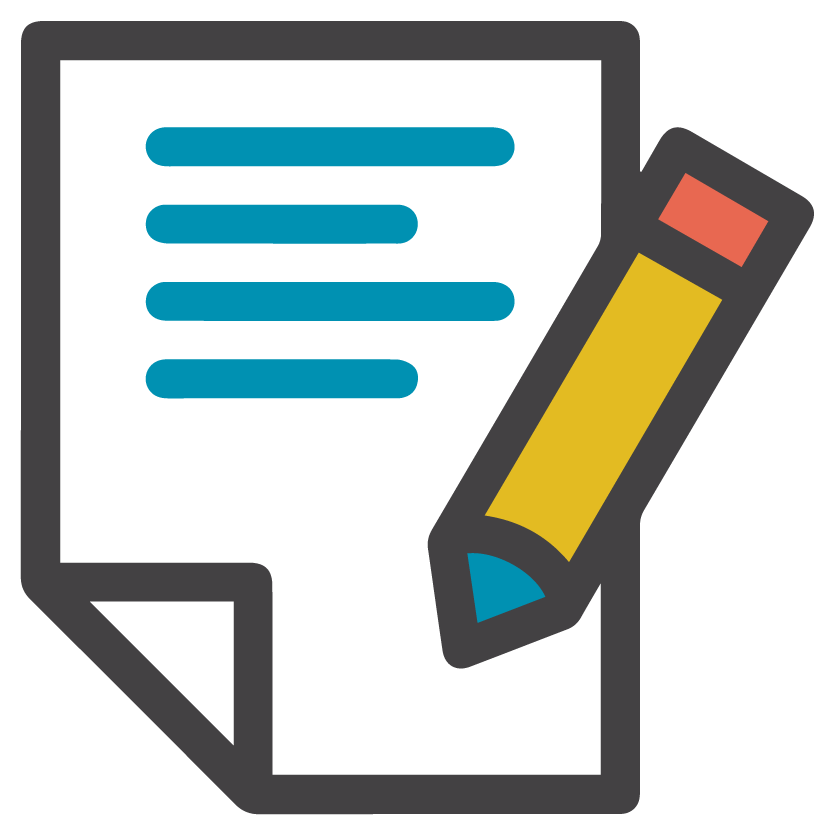 Website AssessmentOrganizational Goals What do you want to accomplish as an organization/nonprofit in the next 3, 6, and 12 months?Marketing GoalsWhat do you want to accomplish with your marketing in the next 3, 6, and 12 months?Is your website doing what you need it to?YesNo (If not, what do you need to do?) Assessment TablePrioritize: Take the above list and rank them in order of importance and add a date. What are you hearing?Are you repeating information to your staff, volunteers, board, and recipients? Could this information be added to or streamlined on your website to make it easier for people to find this information and to reinforce what you are telling them?Final Assessment: Select the best answerMy website is doing what it needs to doMy website is NOT doing what it needs to do, but we can work with what we haveMy website is NOT doing what we needs to do, and we need to start overTimelineWhat will you do in the next 30 days, 90 days, 6 months, 12 months, 2 years?UX ChecklistUX ChecklistIs your font size appropriate and readable across devices? Y/NDoes your navigation make it easy to find something? (HINT: Ask someone who does not know your brand or website)  Y/NIs there a clear call to action? Y/NAre your heading descriptive and easy to scan? Y/NIs your content organized based on your intended customer path? Y/NIs content easy to find? Y/NIs your mobile content finger friendly? Y/NIs your mobile site easy to navigate? Y/NDo the images on your website reflect your audience? Y/NIs your website secure? Y/NDoes your website load quickly? Y/NDigital Experience ChecklistReview your current digital marketing assets to inventory if your branding matches across each platform. Circle Y for Yes or N for No if that branding element does not match your brand. For anything that you mark N, list in your revision punch list. Revision Punch List List out below any branding elements that need to be updated to create a consistent user experience. How to Build a Keyword Strategy1. Branded Keywords These are the keywords that represent your brand2. Strategy Keywords These are the keywords chosen by search volume and relevance3. Variation KeywordsThese keywords are the descriptors that can be added to the strategy keywords for long-tail keywords.1.(Keyword) Near Me
2.(Keyword) For Sale
3.(Keyword) Company
4.Best (Keyword)
5.Top (Keyword)3 MONTHS6 MONTHS12 MONTHS3 MONTHS6 MONTHS12 MONTHSCurrent & GreatCurrent & OkayCurrent & Needs HelpsDesperately NeedWould be NiceNot SureDon’t NeedHubEcommerceTrack User ExperienceOpen 24 HoursCustomer ServiceResource HubManagement ToolCRMWebsite FunctionalityPriorityDate30 days90 days6 months12 months2 yearsBranding WebsiteCRMDonation Portal Email PlatformFacebook Instagram LinkedInMessageY/NY/NY/NY/NY/NY/NY/NTagline Y/NY/NY/NY/NY/NY/NY/NLogo Y/NY/NY/NY/NY/NY/NY/NFontY/NY/NY/NY/NY/NY/NY/NColorsY/NY/NY/NY/NY/NY/NY/NImages & TextureY/NY/NY/NY/NY/NY/NY/NNonprofit name + indicatorsAlternative nonprofit name(s)KeywordAvg. Monthly Searches (exact match only)